.Intro: Start on Vocals, 16 CountsWalk. Walk. Together. Rock. Recover. Back. Back. ¼ Cross. ¼ Back. ¼ Rock Recover.Step. X2 Slow Full Turns Right (Slow Pirouette). Sway. Recover. Step. ¼ Lunge. Drag(Bring left leg into figure 4 if possible)(Bring left leg into figure 4 if possible)Step/Kick. Run. Run. Step/Kick. Run. Run. Rock. Recover. Syncopated Full Turn Right.(these steps are smooth & elegant- try turning your upper body towards the raised leg- keep supporting leg bent)the above section is to be used for the 2 tags following 2nd & 4th wallsStep/Sweep. Behind. Side. ¼. Behind. Side. Cross/Sweep. Cross. Side. Behind. ¼. ¾TAG: at the END of 2nd wall (back wall) & 4th wall (front wall), Repeat section 3 of the dance & begin again from the beginning.Step/Kick. Run. Run. Step/Kick. Run. Run. Rock. Recover. Syncopated Full Turn Right.(these steps are smooth & elegant- try turning your upper body towards the raised leg- keep supporting leg bent))07762 410 190   Shaz5678@sky.comAve Maria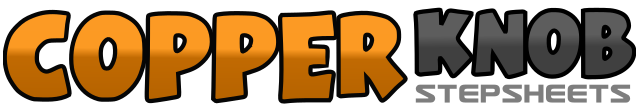 .......Count:32Wall:4Level:Intermediate.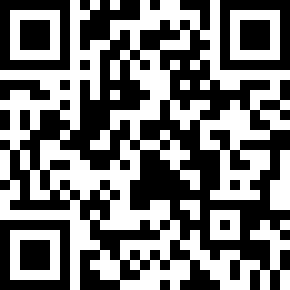 Choreographer:Shaz Walton (UK) - August 2009Shaz Walton (UK) - August 2009Shaz Walton (UK) - August 2009Shaz Walton (UK) - August 2009Shaz Walton (UK) - August 2009.Music:Ave Maria - BeyoncéAve Maria - BeyoncéAve Maria - BeyoncéAve Maria - BeyoncéAve Maria - Beyoncé........1-2&Walk forward right. Walk forward left. Step right beside left.3-4Rock forward left. Recover on right.5&6Step back left. Step back right. Cross left over right making ¼ left.&7-8Make ¼ left stepping back right. Make ¼ left rocking left to left side. Recover on right.&1-2Step left beside right. Step right ¼ right. On ball of right make ¾ right stepping left beside right.3-4Step right ¼ right. On ball of right make ¾ right stepping left beside right.5-6step right to right & sway to right. Recover on left.&7-8Step right beside left. Make ¼ left as you lunge onto left. Drag right up in line with left to resume standing position (weight remains on left)1-2&Step right down as you low kick left. Take a small step forward left. Step right beside left.3-4&Step down on left as you low kick right. Take a small step forward right. Step left beside right.5-6Rock forward right. Recover on left.&7&8Make a full turn right stepping R-L-R ending with left stepped to left side on count 81-2&Step right slightly behind left and sweep left from front to back. Step left behind right. Step right to right.3-4&Make ¼ right stepping left to left side. Cross step right behind left. Step left to left.5-6&Cross right over left as you sweep left from back to front. Cross step left over right. Step right to right.7-8&Cross step left behind right. Make ¼ right stepping right forward. On ball of right make ¾ turn right – weight must end on left.1-2&Step right down as you low kick left. Take a small step forward left. Step right beside left.3-4&Step down on left as you low kick right. Take a small step forward right. Step left beside right.5-6Rock forward right. Recover on left.&7&8Make a full turn right stepping R-L-R ending with left stepped to left side on count 8